Вторник. 12 мая. Тема: "Шестиногие малыши" (насекомые) Математика. Дидактическая игра "На что похожи геометрические фигуры" https://vk.com/doc264976888_551024951?hash=f9b81f104855c1ceaa&dl=599bf6d5cfa9c29801 Беседа "Расскажите детям о насекомых"https://vk.com/doc264976888_551027833?hash=fd1b7b4b9f27b5c9a1&dl=87aa58fe8646ab4220Сюжетно – ролевая игра «Дочки –матери»Чтение К. И. Чуковский "Муха - цокотуха" http://folk.uio.no/dansh/muha/Среда.13 Мая. Тема: "Шестиногие малыши" (насекомые)Беседа на  тему:" О пользе насекомых"( см.документ "Беседа")https://vk.com/doc160953069_551381343?hash=78bca8acfb11185dc2&dl=2d6d3ebeb9403a2cc9Видео "О насекомых"https://youtu.be/NZS8PjCMmvQЗрительная гимнастика для глаз ( см. фото)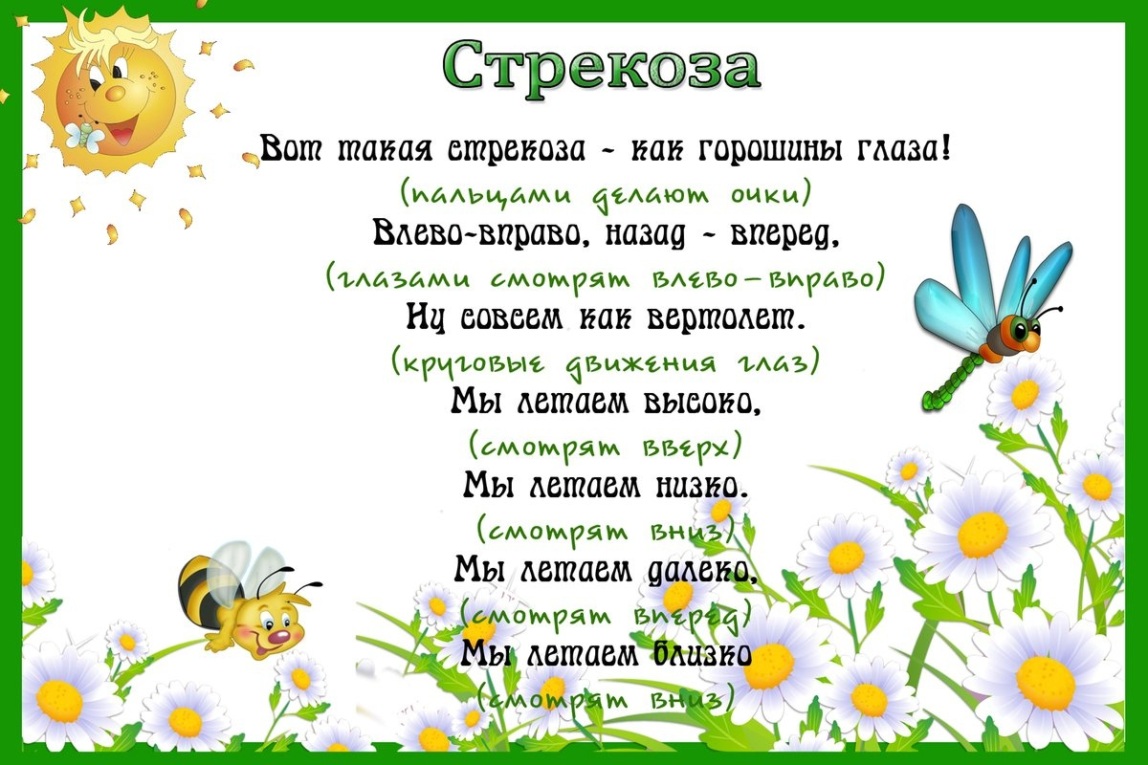 Чтение художественной литературы В. Бианки «Как Муравьишка домой спешил»  https://bianki-vitalij-valentinovich-pisatel.larec-skazok.ru/kak-muravishka-domoj-speshilЧетверг 14 мая. Тема: "Шестиногие малыши" (насекомые) Аппликация на тему:"Веселая гусеница" ( см. фото и рекомендации - документ) https://vk.com/doc160953069_551387754?hash=a03d0197f7dc69a29d&dl=5a0cb3f762e6c8a3f4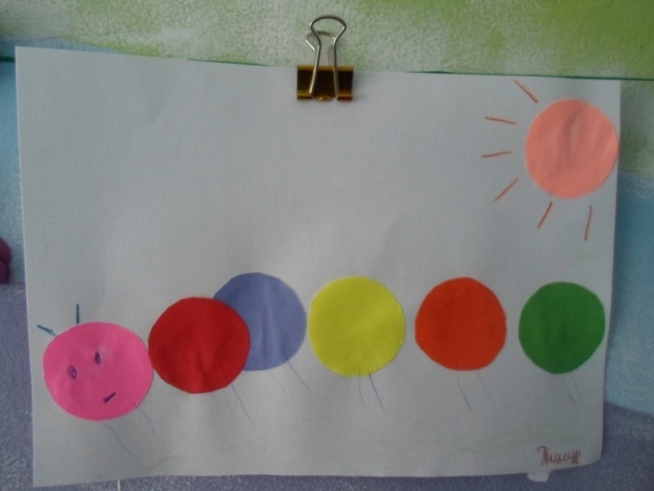 Предлагаю повеселиться и потанцевать https://youtu.be/AU0wGwoxfzEЧтение художественной литературы: «Теремок» https://kinderbox.ru/skazka-teremok/Дидактическая игра "Найди что опишу" (Различные предметы дома такие,как посуда, мебель,игрушки и тд.)Рассматривание иллюстрации . Тема: «Правила гигиены»(см.фото)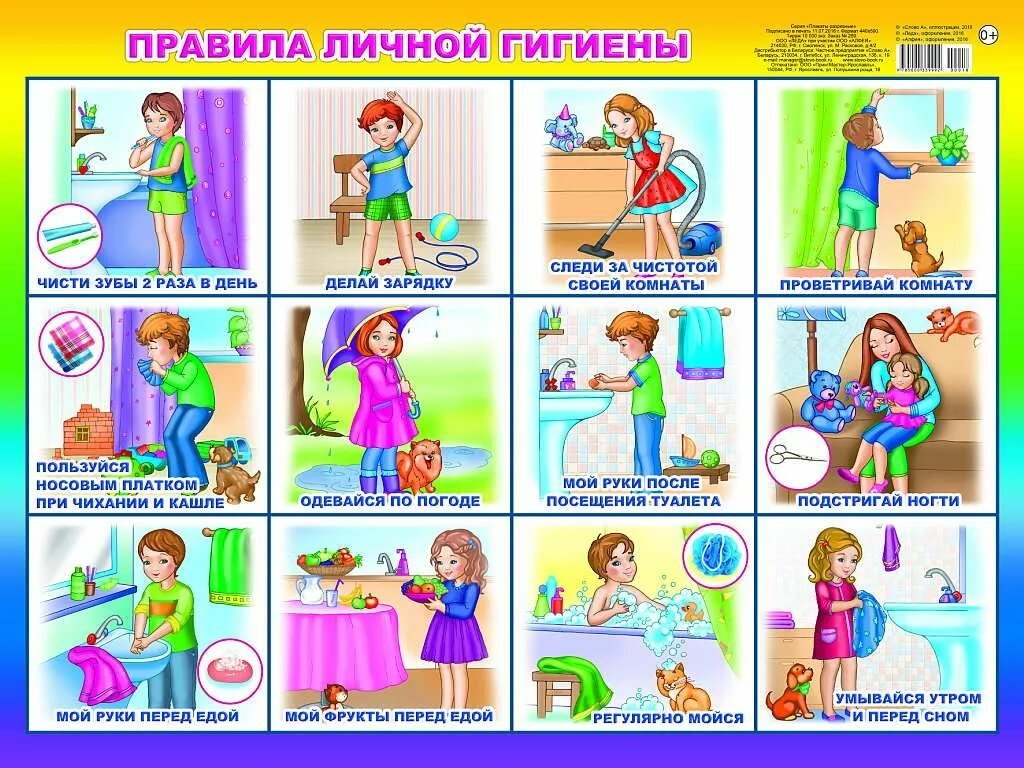 Пятница 15 мая. Тема: "Шестиногие малыши" (насекомые)Рисование .Тема: «Божья коровка». (см. фото и документ рекомендации)https://vk.com/doc160953069_551738458?hash=a4faaac36ce5b38c33&dl=4f656b1a5d8babec1f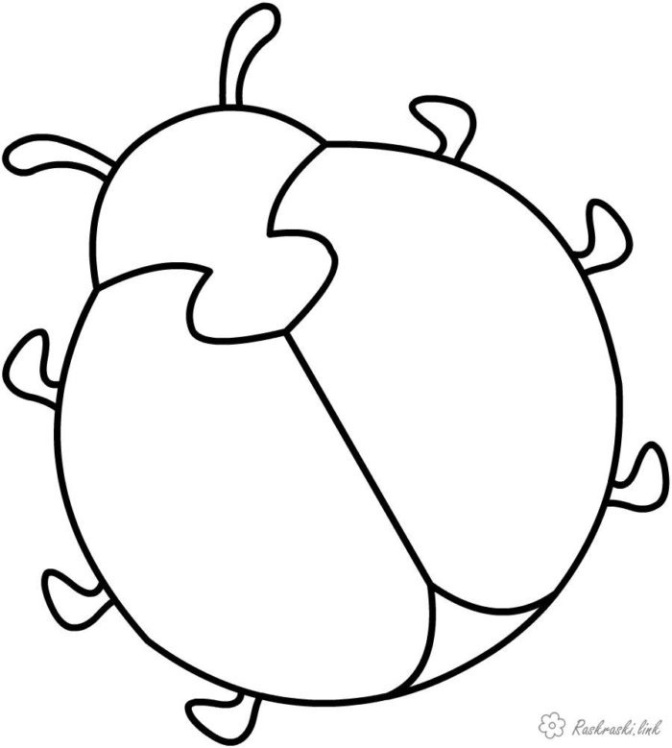 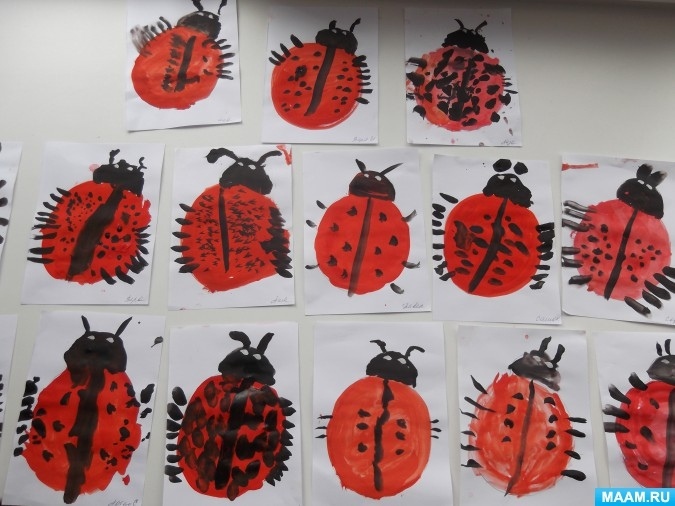 Трудовая деятельность" Я помогаю.."Чтение художественной литературы "Под грибом" — Сутеев В.Г.https://mamontenok-online.ru/skazki/skazki-vladimira-suteeva/skazka-pod-gribom/Физкультминутка https://www.youtube.com/watch?v=UHVvKbVKXVUДидактическая игра: "Кто что делает"( см. документ)https://vk.com/doc160953069_551734451?hash=e8d017c0507cce4e4c&dl=d21b4f2d6f022aeacd